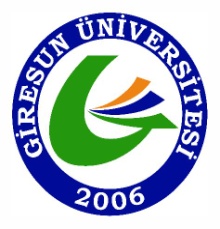 Bu görev tanımı formu;26.12.2007 tarihli ve 26738 sayılı Resmi Gazetede yayımlanan Kamu İç Kontrol Standartları Tebliği ile kamu idarelerinde iç kontrol sisteminin oluşturulması, uygulanması, izlenmesi ve geliştirilmesi kapsamında hazırlanmıştır.Görevin TanımıGiresun Üniversitesi üst yönetimi tarafından belirlenen amaç ve ilkelere uygun olarak; Yüksekokulun vizyonu, misyonu doğrultusunda eğitim ve öğretimi gerçekleştirmek için gerekli tüm faaliyetlerinin etkinlik ve verimlilik ilkelerine uygun olarak yürütülmesi amacıyla çalışmaları yapmak, planlamak, yönlendirmek, koordine etmek ve denetlemek.Yüksekokul ve birimlerinin temsilcisi olan Müdür, Rektör tarafından üç yıl süre ile doğrudan atanır. Süresi biten Müdür yeniden atanabilir.Müdür kendisine çalışmalarında yardımcı olmak üzere Üniversitenin aylıklı öğretim üyeleri arasından en çok iki kişiyi üç yıl için Müdür Yardımcısı olarak seçer.Birimin Görevi ve SorumluluklarıYüksekokuldaki akademik ve idari işlevlerin en iyi şekilde yerine getirilmesi hususunda nihai yetki ve sorumluluğa sahiptir.Yüksekokulun tüzel kişiliğini temsil eder. Yüksekokulun vizyon ve stratejisini belirleyerek gerçekleştirilmesini takip eder. Yüksekokul kurullarına başkanlık etmek,  Yüksekokul kurullarının kararlarını uygulamak ve Yüksekokul birimleri arasında düzenli çalışmayı sağlamak.Her öğretim yılı sonunda ve istendiğinde  Yüksekokulun genel durumu ve işleyişi hakkında Rektöre rapor vermek. Yüksekokulun ödenek ve kadro ihtiyaçlarını gerekçesi ile birlikte Rektörlüğe bildirmek, Yüksekokul bütçesi ile ilgili öneriyi Yüksekokul yönetim kurulunun da görüşünü aldıktan sonra Rektörlüğe sunmak. Yüksekokul birimleri ve her düzeydeki personeli üzerinde genel gözetim ve denetim görevini yapmak. Yüksekokulun öğretim kapasitesinin rasyonel bir şekilde kullanılmasında ve geliştirilmesinde gerekli güvenlik önlemlerini almak.Öğrencilere gerekli sosyal hizmetlerin sağlanması.Eğitim-öğretim, bilimsel araştırma ve yayın faaliyetlerinin düzenli bir şekilde yürütülmesi.Bütün faaliyetlerin gözetim ve denetiminin yapılmasında, takip ve kontrol edilmesinde ve sonuçlarının alınmasında rektöre karşı birinci derecede sorumludur.YetkileriYukarıda belirtilen görev ve sorumlulukları gerçekleştirme yetkisine sahip olmak.Faaliyetlerin gerçekleştirilmesi için gerekli araç ve gereci kullanabilmek.Giresun Üniversitesinin temsil yetkisini kullanmak.İmza yetkisine sahip olmak.Harcama yetkisi kullanmak.Emrindeki yönetici ve personele iş verme, yönlendirme, yaptıkları işleri kontrol etme, düzeltme, gerektiğinde uyarma, bilgi ve rapor isteme yetkisine sahip olmak.Emrindeki yönetici ve personeli cezalandırma, ödüllendirme, sicil verme, eğitim verme, işini değiştirme ve izin verme yetkisine sahip olmak.Kuruma alınacak personelin seçiminde değerlendirmeleri karara bağlama ve onaylama yetkisine sahip olmak.YöneticisiYüksekokul MüdürüBirime Bağlı İş UnvanlarıMüdür Yardımcıları, Bölüm Başkanlıkları, Öğretim Elemanları,  Yüksekokul Sekreteri,  Yüksekokul memurları ve destek hizmetleri çalışanlarıNitelikleri657 Sayılı Devlet Memurları Kanunu’nda ve 2547 Sayılı Yüksek Öğretim Kanunu’nda belirtilen genel niteliklere sahip olmak,Görevinin gerektirdiği düzeyde iş deneyimine sahip olmak,Yöneticilik niteliklerine sahip olmak; sevk ve idare gereklerini bilmek,Faaliyetlerini en iyi şekilde sürdürebilmesi için gerekli karar verme ve sorun çözme niteliklerine sahip olmak.Sorumluluğu Yüksekokul Müdürü, yukarıda yazılı olan bütün bu görevleri kanunlara ve yönetmeliklere uygun olarak yerine getirirken, Giresun Üniversitesi Rektörüne karşı sorumludur.KURUM BİLGİLERİÜst BirimGiresun ÜniversitesiKURUM BİLGİLERİBirim Bulancak Kadir Karabaş UBYO MüdürlüğüKURUM BİLGİLERİGöreviBulancak Kadir Karabaş UBYO Müdürü/Harcama YetkilisiKURUM BİLGİLERİÜst Yönetici/YöneticileriGiresun Üniversitesi RektörüKURUM BİLGİLERİAstlarıYüksekokul PersoneliHAZIRLAYAN(Yüksekokul Sekreteri)ONAYLAYAN(Müdür)SORUMLU PERSONEL(Müdür)Hicabi HENDENDr.Öğretim Üyesi Oktay KARAMANDr.Öğretim Üyesi Oktay KARAMAN